	Already enjoy pizza, pasta, and breadsticks? 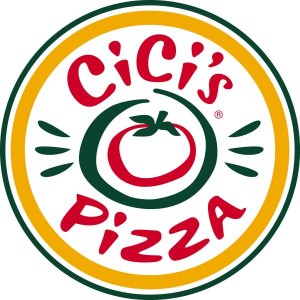 Great!Join us Wednesday, December 14, 2011 at CiCi’s Pizza4360 S. Laburnum AvenueRichmond, VA 23231(804) 726-94645:00pm – 8:00pm	to enjoy great food for a GREAT cause:George W. Carver PTA!Just remember to put your receipt in the fundraising bucket when you pay at the counter.LIKE us on Facebook at www.facebook.com/gwcarverptato stay informed of our upcoming events!!